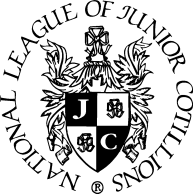 NATIONAL LEAGUE OF JUNIOR COTILLIONSTri-Fold Order FormFill out the Tri-fold Order Form and email it to Jennifer Winters at print@nljc.com.  After orders are processed, proofs will be emailed to directors from the NLJC Corporate Office for final approval.  ALL proofs must be approved by both parties before printing can be completed.  If your information is the same as last year, please enter “SAME” in the corresponding space.    Director’s Name: _______________________________________________________________Email: ________________________________________________________________________Telephone Number: _____________________________________________________________ Please complete the following form to customize your chapter’s Tri-Fold.Page One: Front Cover of the Tri-FoldName of chapter:  _____________________________________________ChapterI will be hosting: ___ one Ball (Spring Ball only) or 		        ___ two Balls (Holly Ball /Winter Ball + Spring Ball) Season Year (ex: 2013-2014): __________________________________________RSVP Date (Month, Day, Year): _________________________________________Page Two:  Left, inside, bottom_y/n_ The Director may require black tie tuxedos.Page Three:  Center, inside, topSeason Year (ex 2016-2017): ___________________________________________Display the following different class schedules:	____1    	_____2 	_____3 For my 1st class schedule, refer to my program as: (circle one)  Fifth Grade, Fifth and Sixth Grade, Sixth Grade, or Year I Chapter Schedule List your events for the current season; please include dates, times and locations.  Write “TBA” if you have not made a decision about one of these details.  The “Event name” section correlates to the original class names as per the Director’s Manual.  The “Class Name” section allows directors to rename the class to better match the month in which it is scheduled. Month/Date			Event Name 						        Class name 						___________	Summer Icebreaker (circle one:  Yes or No)             S. Icebreaker ___________ 	Class 1					             Introduction Class___________	Class 2 						         Autumn Class___________	Class 3						Thanksgiving Class___________	Dance 						          Holiday Class___________	….or Ball, choose one 			          Holly or Winter Ball ___________	Class 4 (Winter, Valentine’s) 		      _____________ Class___________	Class 5 (Valentine’s, St. Patrick’s)	      _____________ Class									           Parents’ Dip Into Dancing___________	Spring Ball 					      ______________ Ball Spring Ball (circle one):  Oriental,  European Tour,  Grand Spring,  or Black and WhiteAll Classes will be held at: ____________________________________________O   ET   GS   B&W Ball will be held at ____________________________________Times for all events will be: from ______ am/pm until ______ am/pm 			or    “To Be Announced”  For my 2nd class schedule, refer to my program as: (circle one):  Sixth Grade, Sixth and Seventh Grade, Year II Month/Date		Event Name 						        Class ame						___________ 	Class 1						        Back to Basics___________	Class 2 					    First Impressions Class___________	Class 3					   Social Networking Class___________	Dance							        Holiday Dance___________	….or Ball (Holly or Winter) or Instructional Dinner, choose one ___________	Class 4					     Correspondence Class___________	Class 5					          Formal Events Class									           Parents’ Dip Into Dancing___________	Spring Ball 					      ______________ Ball Spring Ball (circle one):  Oriental, European Tour, Grand Spring, or Black and WhiteAll Classes will be held at:  _____________________________________________O   ET   GS   B&W Ball will be held at _____________________________________Times for all events will be: from ______ am/pm until ______ am/pm 			or    “To Be Announced”  For my 3rd class schedule, refer to my program as: Seventh Grade, Seventh and Eighth Grade, Year III or Premiere.Month/Date			Event Name 						        Class Name 						___________	Class 1 					          Summer Icebreaker	           ___________ 	Class 2				    Theatre and Dining Etiquette___________	Class 3 					      Cultural Outing                     ___________	Class 4  	   Interviewing Skills and Dressing for Success Class___________	Class 5 			   Writing Notes for all Occasions Class									           Parents’ Dip Into Dancing___________	Spring Ball 					      ______________ Ball Spring Ball (circle one):  Oriental, European Tour, Grand Spring, or Black and WhiteAdditional Comments for 3rd class schedule: _________________________________________________________________________________________________________________________________________________________________All Classes will be held at:  ____________________________________________O   ET   GS   B&W Ball will be held at ____________________________________Times for all events will be: from ______ am/pm until ______ am/pm 			or    “To Be Announced”  Page Five: Backside of page four, unfolded is left page of back threeChapter Name: ______________________________________________ChapterDirector Name: ______________________________________________________If applicable, 2nd Director Name: _______________________________ Telephone Number: (________) ________________________________________Email Address: _____________________________________________@nljc.comLink to Website: www.nljc.com/chapter/_________________________________Facebook: _________________________________________________________Page Six: to the right of page 5, unfolded is center page of back threeTuition: ______Membership dues are $___________________________ (one fee for all students)Date that half the tuition should be received: _____________________________Date that Final payments are due: ______________________________________Please include in this paragraph (check all that apply):___ “Monthly payments may be accepted; please contact the Director for details.”___ “Tuition for siblings of enrolled students is one half.” ___ “There will be no refunds after ______________ except in the case of extraordinary circumstances such as moving or illness.”___ “For on-line registration, submit your registration information on our website at www.nljc.com/chapter/charlotte.   If you choose to remit by credit card, please link to the payment icon after registering.  You will receive an email enrollment confirmation.”	My Chapter’s website link: www.nljc.com/chapter/_____ ______________Tuition payments should be mailed to: NLJC ________________________________________________________ChapterAddress ___________________________________________________________ City, State, zip _______________________________________________________ 